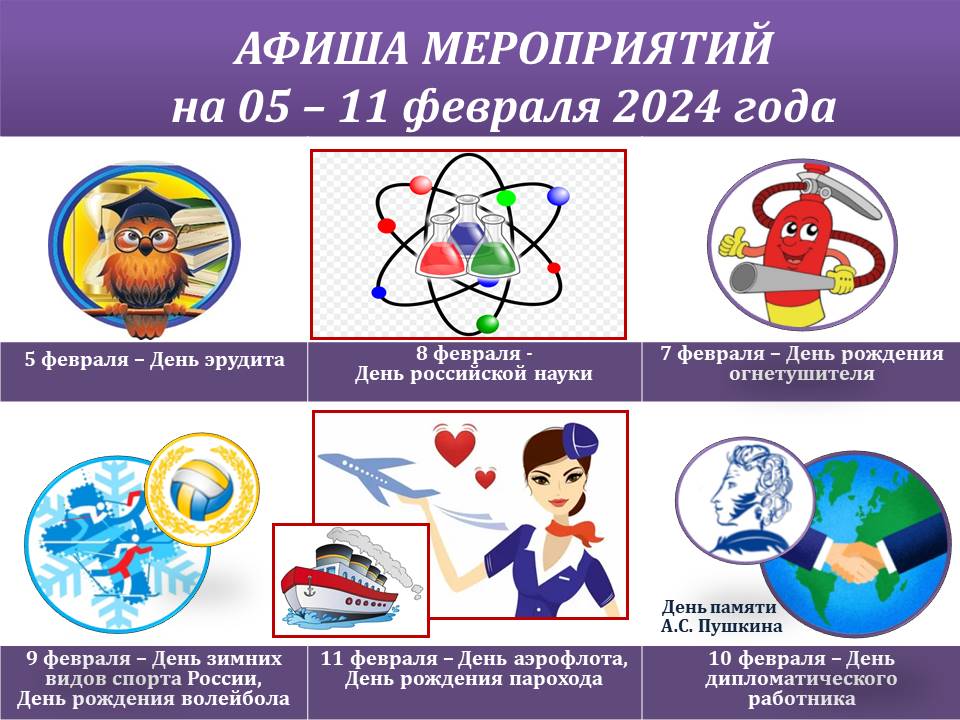 Дорогие друзья! В феврале мы традиционно празднуем День зимних видов спорта России. В эти дни на катки и лыжные трассы выходят тысячи людей – начиная от самых маленьких любителей спорта и заканчиваяуважаемыми ветеранами.Старт этому событию в Краснокамском городском округе дает Всероссийская массовая  лыжная гонка «Лыжня России – 2024». 10 февраля 2024 года на лыжной базе МАУ «Физкультурно-оздоровительный комплекс «Олимпийский»  у каждого из вас и ваших близких будет отличная возможность позаниматься спортом на свежем воздухе в компании близких по духу людей. Соревнования пройдут по адресу: Запальта, ул. Лесная, 1а., Церемония открытия соревнований в 11:30 час.Желаем вам крепкого сибирского здоровья, благополучия, олимпийского настроения, новых достижений и свершений!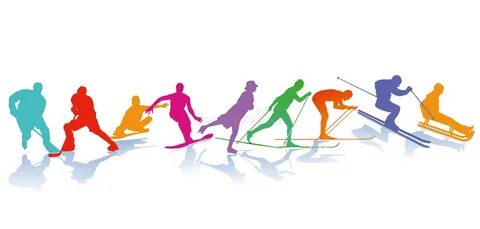 Если хочешь быть здоров – спортом занимайся,
В любом виде пробуй себя, не стесняйся,
Зимушка - зима нам развлеченья подарила,
Лыжи, санки и коньки – на всё хватит силы.
Сегодня день зимнего спорта России, поздравляем,
Спортивных успехов искренне желаем,
Пускай награда долго не заставит ждать,
Желаем вам везде во всём успевать.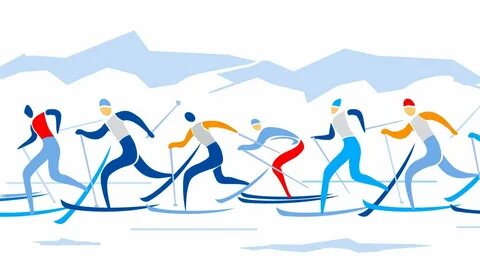 ДАТА, ВРЕМЯ, МЕСТОНАИМЕНОВАНИЕ МЕРОПРИЯТИЯДК ГОЗНАКА (ул. К. Либкнехта, 10):ДК ГОЗНАКА (ул. К. Либкнехта, 10):07.02.202418:00-20:0018 каб.Киноклуб «Синема»,  х/ф «Я делаю шаг»08.02.202419:00-22:00ФойеИнтеллектуальная игра «Мозгобойня»10.02.202410:00-15:00т/б «Черная»Проведение XLI открытой Всероссийской массовой лыжной гонки «Лыжня России – 2024»10.02.202413:00-15:00Зрительный залАвторский театр «Белая овца». Спектакль для детей «Клочки по закоулочкам»10.02.202417:00-19:00Зрительный залАвторский театр «Белая овца». Спектакль для взрослых «Женитьба»11.02.202412:00-13:00ФойеВоробьиная дискотека11.02.202413:00-15:00Социальный кинозалКиноклуб «Синема». м/ а «Гора самоцветов»11.02.202418:00-23:00ФойеТанцевальная программа для пожилых людей «Разрешите представиться»05.02.2024 – 11.02.2024с 11:00 до 23:05«Красная Кама»Показ сеансов в кинозале «Красная Кама»:- «Холоп -2» 12+ ПК- «Бременские музыканты »6+ ПК- «Воздух» 16+ ПК- «Мастер и Маргарита» 18+- «Конец славы» 16+- «Я- медведь» 6+ ПК- «Моя прекрасная свадьба» 18+- «Звериный рейс» 6+(ПК - пушкинская карта)МАУ «ККДЦ» (пр. Маяковского, 9):МАУ «ККДЦ» (пр. Маяковского, 9):08.02.202415:00Каб. 321Концерт вокального ансамбля «Ретро» «Песни знакомые и близкие…»09.02.202421:00Фойе 2 этажDK-danceп. Майский, Дом культуры (ул. Центральная, 1):п. Майский, Дом культуры (ул. Центральная, 1):10.02.202414:00Социальный кинозалРазвлекательная программа «Квиз солдатский»07.02.202414:00Социальный кинозалМедиа-занятие «Битва за Сталинград»09.02.202415:00Кабинет ИЗОМастер-класс по рисованию «Пейзаж» (Пушкинская карта)08.02.202411:00Социальный кинозалИнтерактивная программа «Широка страна моя родная»06.02.2024., 08.02.202415:00ФойеЧас здоровья «Я играю в теннис»05.02.2024-09.02.202410:00Зеркальный залАкция «Своих не бросаем» плетение сетей для СВО08.02.202412:00Зрительный залОнлайн-филармония. Сказки с оркестром. Самуил Маршак – «Двенадцать месяцев» Читает Ольга БудинаЦЕНТРАЛИЗОВАННАЯ БИБЛИОТЕЧНАЯ СИСТЕМА (Оржоникидзе, д.4):ЦЕНТРАЛИЗОВАННАЯ БИБЛИОТЕЧНАЯ СИСТЕМА (Оржоникидзе, д.4):05.02.202414:00Творческое занятие по рукоделию11.02.202412:00Занятие кружка русского языка «Грамотеи»08.02.202414:00Занятие школы «Каникулы садовода». Проводит агроном  Л.А. Лейних10.02.202415:00Виртуальный концертный зал.  Ко Дню памяти Пушкина. Концертная программа «Пушкин – Чайковский. «Евгений Онегин». Авторская версия Юрия Башмета». Архивная запись из Концертного зала им. Чайковского, г. Москва11.02.202419:00Виртуальный концертный зал.   Концертная программа «Стихотворения чудный театр». Спивакова Сати (художественное слово), Гориболь Алексей (фортепиано).Прямая трансляция из Органного концертного зала, г. Пермь08.02.202417:30Информационный час «Безопасный Интернет»  с участием сотрудников ОВД для  широкого круга читателей, в том числе студентов общежитияЦентральная детская библиотека им. П.П. Бажова ЦБС г.Краснокамска (ул. Шоссейная,4):Центральная детская библиотека им. П.П. Бажова ЦБС г.Краснокамска (ул. Шоссейная,4):11.02.202411: 00Занятие в клубе «Мамы - Пуговки»- Мастер – класс «Пуговкина Мастерская»- Громкие чтения «Семейная литературная гостиная»* в рамках окружной акции «Сын – Отец – Семья - Отечество»11.02.202413:30Программа выходного дня «Идем в библиотеку!». Познавательная программа. Мастер – класс. Час настольных игр «Игротека в библиотеке».11.02.202411:00, 14: 00Заседание объединения краеведов «Краеведческая лаборатория»Городская библиотека-филиал №2 ЦБС г.Краснокамска(ул. Энтузистов, 25):Городская библиотека-филиал №2 ЦБС г.Краснокамска(ул. Энтузистов, 25):05.02.202417:00Социальный кинозалПоказ с обсуждением   игрового  фильма «Саня, газуй! Новый поворот» из цикла «Новое поколение» в рамках кинофестиваля «Золотой ворон»07.02.202415:00Занятие в  Кружке ценителей родного языка  «Русский по средам»05.02.202416:00Мастер - класс «Рукоделие для души. Макраме» кружка «Рукодельный понедельник»07.02.202412:15Познавательный час «Почемучки знать мечтают» в объединении «Фантазеры»06.02.202413:30Медиаобразовательное занятие «По страницам Пушкина» с показом мультфильма «Сказка о рыбаке и рыбке» из цикла «Библиопродленка» ко Дню памяти Пушкина08.02.202414:00Социальный кинозалПоказ с обсуждением анимационного фильма «Зимний вечер»  в рамках кинофестиваля «Золотой ворон» ко Дню памяти Пушкина11.02.202413:00Час сказки «Сказочные красавицы» в объединении  «Улиткин выходной».11.02.202413:30Социальный кинозалПоказ сказки «Золушка»05.02.202410:30, 11:0009.02.202410:30, 11:00Квест – игра по сказке  В. Бианки «Теремок» в объединении «Непоседы»Городская библиотека-филиал №3 ЦБС г.Краснокамска (ул. Фрунзе, д. 3 «А»):Городская библиотека-филиал №3 ЦБС г.Краснокамска (ул. Фрунзе, д. 3 «А»):05.02.202412:50Цикл громких чтений «Читаем классику». П. П. Бажов                        «Серебряное копытце»08.02.202411:00Поэтический вечер «Мороз и солнце – день чудесный!» ко Дню памяти А. С. Пушкина08.02.202413:50, 17:30Познавательно-игровая программа «Будь сильным, смелым, ловким» ко Дню зимних видов спорта в России09. 02.202411:00Цикл мероприятий по ЗОЖ. Час практических светов «Профилактика деменции»11.02.202412:00Цикл мероприятий «Нескучные выходные». Игровая программа «Час веселых затей»Городская библиотека-филиал №4 ЦБС г.Краснокамска (проезд Рождественский, д. 3):Городская библиотека-филиал №4 ЦБС г.Краснокамска (проезд Рождественский, д. 3):06.02.202415:00Познавательный час «Про всё на свете»Оверятская поселковая библиотека-филиал  ЦБС г.Краснокамска (ул. Комсомольская ,2):Оверятская поселковая библиотека-филиал  ЦБС г.Краснокамска (ул. Комсомольская ,2):07.02.202409:30Игра - путешествие «Как Муравьишка домой спешил»08.02.202411:0011.02.202411:00Викторина «Там, на неведомых дорожках…»Мысовская сельская библиотека-филиал ЦБС г.Краснокамска (ул.Центральная,1):Мысовская сельская библиотека-филиал ЦБС г.Краснокамска (ул.Центральная,1):07.02.202413:00Информационный урок «Священный Сталинград»08.02.202414: 00Социальный кинозалМедиазанятие. Показ анимационного фильма «Зимний вечер» в рамках Арктического международного кинофестиваля «Золотой ворон»Майская сельская библиотека-филиал ЦБС г.Краснокамска (пер. Зелены,2):Майская сельская библиотека-филиал ЦБС г.Краснокамска (пер. Зелены,2):05.02.2024  в  17:0007 - 08.02.2024  в   17:0011.02.2024 в  17:00Клуб  любителей ЗОЖ «Гармония» для старшего поколения05.02.202413:00Занятие объединения «Читайка»06.02.202417:00Кружок «Волшебный крючок»05-08.02.202411:00Краеведческий тематический час «Сказы П .Бажова»11.02.202411:30Кружок рисования «Волшебные кисточки»09.02.202415:00Мастер-класс «Урок игры на гитаре»в т.ч. по Пушкинской карте09.02.202416:00Кружок «Увлекательный английский»в т.ч.  по Пушкинской карте11.02.202417:00Мастер-класс «Лепим из глины»в т.ч. по Пушкинской картеУсть-Сыновская сельская библиотека-филиал  им. Ф.Ф. Павленкова ЦБС г.Краснокамска (Совхозная,14):Усть-Сыновская сельская библиотека-филиал  им. Ф.Ф. Павленкова ЦБС г.Краснокамска (Совхозная,14):09.02.202417: 00Литературный квест «В поисках дракона»Стряпунинская сельская библиотека-филиал (ул. Советская, 3а): Стряпунинская сельская библиотека-филиал (ул. Советская, 3а): 06.02.2417:00Мастер-класс «Вышивка лентами»06.02.2416:00Час практических советов «Методы природного земледелия»08.02.2416:30Поэтический вечер «Мороз и солнце – день чудесный»МБУК «КРАСНОКАМСКИЙ КРАЕВЕДЧЕСКИЙ МУЗЕЙ» (пр-т Мира, 9):МБУК «КРАСНОКАМСКИЙ КРАЕВЕДЧЕСКИЙ МУЗЕЙ» (пр-т Мира, 9):Посещение музея:  индивидуальные посещения, экскурсии – до 30 человек в группе.Посещение музея доступно по Пушкинской картеПосещение музея:  индивидуальные посещения, экскурсии – до 30 человек в группе.Посещение музея доступно по Пушкинской карте10.01.202412:30Тематическая экскурсия по краеведческому музеюКраснокамская картинная галерея имени И. И. Морозова (ул. К. Либкнехта, 6а):Краснокамская картинная галерея имени И. И. Морозова (ул. К. Либкнехта, 6а):07.02.2024  в 11:0006.02.2024  в 11:00Занятие «Пейзаж» в рамках музейной просветительской программы08.02.2024  в 17:0007.02.2024  в 17:0010.02.2024  в 13:00Занятие студии «Мастерская пейзажной живописи», группа для взрослых «Пейзаж»09.02.202411:00Занятие «ДПИ, Гончарное ремесло», в рамках музейной просветительской программы10.02.202409:00Занятие студии «Мастерская пейзажной живописи», группа для взрослых «Рисуем человека»10.02.202411:00Занятие студии «Мастерская пейзажной живописи», группа для детей10.02.202412:00Занятие студии выходного дня «Волшебная кисточка» по изобразительному искусству, детская группа10.02.202415:00Мастер-класс «Акварель по-сырому» худ. Н. СальниковаДетский музей игрушки (ул. Свердлова, 10):Детский музей игрушки (ул. Свердлова, 10):07.02.2024  в 10:3009.02.2024  в 09:1509.02.2024  в 10:00Тематическое занятие "История одной вещи: утюги" в рамках просветительской программы «Здравствуй музей!»10.01.202411:00Обзорная экскурсия по экспозициям Детского музея игрушки.в т.ч. по Пушкинской карте10.01.202411:00МБУ «МОЛОДЕЖНЫЙ РЕСУРСНЫЙ ЦЕНТР» (пр. Комсомольский, 24):МБУ «МОЛОДЕЖНЫЙ РЕСУРСНЫЙ ЦЕНТР» (пр. Комсомольский, 24):МБУ МРЦ – СП СТК «Эдельвейс» (пр. Рябиновый, 4):МБУ МРЦ – СП СТК «Эдельвейс» (пр. Рябиновый, 4):09.02.202411:00Лесной массив МЖКСпортивно-оздоровительное мероприятие «Встаём на лыжи»МБУ МРЦ – СП КМЖ «Факел» (ул. Комарова, 3):МБУ МРЦ – СП КМЖ «Факел» (ул. Комарова, 3):10.02.2024СП КМЖ «Факел»15:00Музыкальный вечер реквием «Эхо афганских гор»МБУ МРЦ – СП КМЖ «Радуга» (ул. Энтузиастов, 23):МБУ МРЦ – СП КМЖ «Радуга» (ул. Энтузиастов, 23):07.02.202417:00Беседа-тренинг «Как везде успевать»05.02.202417:30Школа КВН10.02.202412:00Активная субботаМБУ МРЦ – СП КМЖ «Формика» (ул. Павлика Морозова, 2):МБУ МРЦ – СП КМЖ «Формика» (ул. Павлика Морозова, 2):08.02.202417:00Тематическое мероприятие «День науки» ко Дню российской науки03.02.202416:00Игра в настолки09.02.202419:0010.02.202414:00Занятия по растяжке «Час для себя любимых»МБУ МРЦ – СП КМЖ п. Оверята (ул. Строителей, д.7):МБУ МРЦ – СП КМЖ п. Оверята (ул. Строителей, д.7):05.02.2024-10.02.202414:00День активных игр «Веселее вместе»МБУ МРЦ – СП КМЖ с. Черная (ул. Северная, д.6):МБУ МРЦ – СП КМЖ с. Черная (ул. Северная, д.6):29.02.2024- 03.02.202414:00-19:00ФойеКлуб настольных игр «Поиграй-ка!»07.02.2024-08.02.202411:00площадь КМЖ с. ЧернаяСпортивные соревнования «День зимних видов спорта»10.02.202414:00Клуб выходного дня:- Спортивные соревнования «День зимних видов спорта»;- Творческая мастерская;- Клуб настольных игр «Поиграй-ка».МБУ МРЦ – СП КМЖ с. Мысы (ул. Центральная, д.1):МБУ МРЦ – СП КМЖ с. Мысы (ул. Центральная, д.1):09.02.202416:00Концертная программа «Солдатом быть – Родине служить» к Дню защитника Отечества10.02.202417:00Танцевальная развлекательная программа  для подростков «Сила поколения»МБУ МРЦ – СП КМЖ с. Стряпунята (ул. Советская, д.8):МБУ МРЦ – СП КМЖ с. Стряпунята (ул. Советская, д.8):10.02.202414:00Зал для занятийКреативная мастерская «Пейп-арт поделки из салфеток»СПОРТИВНЫЕ МЕРОПРИЯТИЯ:СПОРТИВНЫЕ МЕРОПРИЯТИЯ:МБУ ФОК «Олимпийский» (пр. Маяковского 7):МБУ ФОК «Олимпийский» (пр. Маяковского 7):10.02.2024с 11:00 до 14:00XLII открытая Всероссийская массовая лыжная гонка  «Лыжня России -2024»10.02.2024с 11:00 до 19:00Первенство Пермского края по мини-футболу среди ДЮК 2008-200910.02.2024 г.с 11:00 до 19:00Чемпионат Пермского края по мини-футболу среди мужских команд Дивизион-309.02.2024с 17:00 до 21:0010 - 11.02.2024с 15:00 до 21:00Прокат коньков07 - 10.02.2024начало 11.00окончание 15.00Всероссийские соревнования по мини-футболу (футзалу) «Первенство Уральского федерального округа, Сибирского федерального округа и Приволжского федерального округа» среди юношей до 14 лет/II-группа сезона 2023/2024 гг.МАУ ФОК «Олимпийский», д. Запальта, ул. Лесная 1А, Лыжная база: МАУ ФОК «Олимпийский», д. Запальта, ул. Лесная 1А, Лыжная база: 07.02.2024-11.02.2024с 09:00 до 17:00Прокат лыжМАУ «СШ п. Майский» (п. Майский, ул. Северная 2):МАУ «СШ п. Майский» (п. Майский, ул. Северная 2):09.02.2024 г.16:00 – 21:00 час.(последняя выдача в 20:00 час.) 10 - 11.02.2024 г.10:00 – 21:00 час.(последняя выдача в 20:00 час.)Прокат лыж09.02.2024 г.16:00 – 21:00 час.(последняя выдача в 20:00 час.) 10 - 11.02.2024 г.12:00 – 21:00 час.(последняя выдача в 20.00 час.)Прокат коньковМАУ СК «Ледовый» (ул. Большевистская 56Е):МАУ СК «Ледовый» (ул. Большевистская 56Е):05 - 06.02.202408 - 09.02.202411.02.2024с 21:30 – до 22:45Региональная хоккейная лига11.02.2024с 15:45 до 16:45Массовые катания на конькахМБУ СШОР по самбо и дзюдо  г. Краснокамска (пр. Маяковского 7):МБУ СШОР по самбо и дзюдо  г. Краснокамска (пр. Маяковского 7):10.02.2024начало в 10:00Первенство Пермского кря по дзюдо среди юношей и девушек до 13 летМБУ «СШ по плаванию «Дельфин» (ул. Школьная 12):МБУ «СШ по плаванию «Дельфин» (ул. Школьная 12):Пн. Вт. Ср. Чт. Пт. Сб.с 08:00 до 22:00Вс.- выходнойСвободное плавание